Search Committee Member GuideAs a “Search Committee Member,” you can:View postingsView application materialsPrint application materialsBest Practices Review and assess all applicant files using established criteria. Maintain confidentiality of the process at all times.Documenting why each applicant has been screened out during the process is vital to appropriate record keeping.  The department or program, as well as the search committee, must be able to defend such decisions if we are subject to an audit or a complaint is filed and an investigation required. The Process in NinerTalentCreating a Posting / Ad on the jobs.uncc.edu website:Reviewing of applicants and preparing for interviews:How to LoginLog in to NinerTalent at:  URL: (http://jobs.uncc.edu/hr) Please note that you will be logged out of the system after 60 minutes of activity.If you ARE a UNC Charlotte employee, click on the “Click here to log in with your UNC Charlotte NinerNet credentials” link and use your NinerNet username and password.  If you do not have access to NinerTalent, please contact us at ninertalent@uncc.edu. 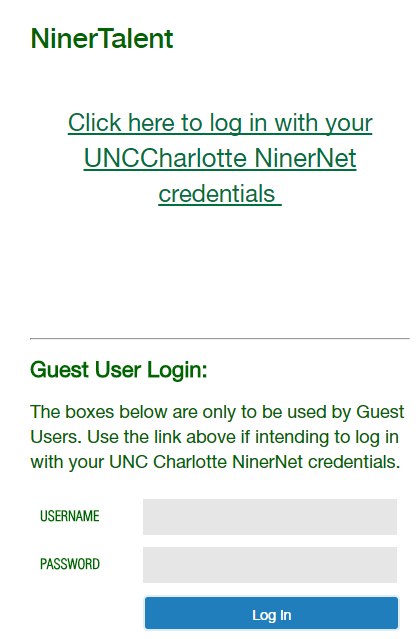 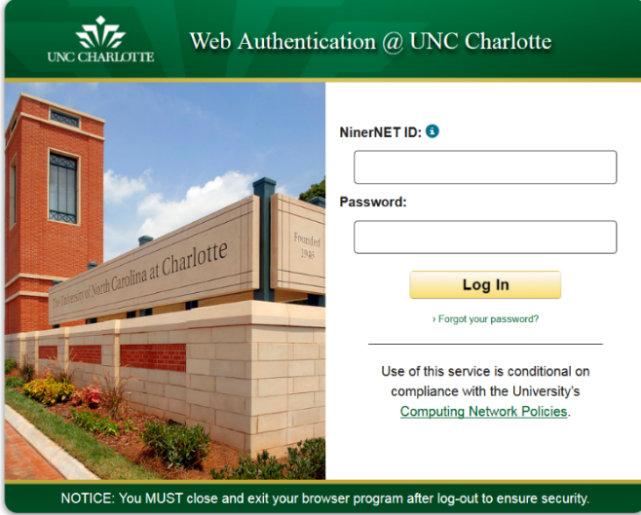 If you are NOT a UNC Charlotte employee, you should have received an e-mail providing you with a Guest User “Username” and “Password.” Enter these and click	  .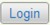 Confirm that you are in the “Applicant Tracking” module.  (The top bar will be blue.)  If not, click to select the Applicant Tracking module.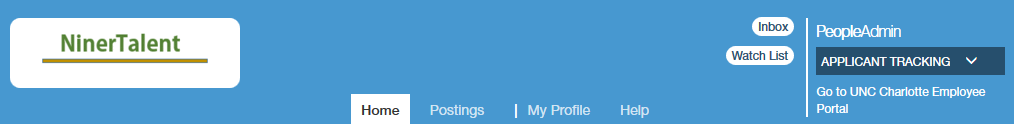 Confirm that your user group is “Search Committee Member”.  If not, click to select that user group from the “Current Group” drop down menu.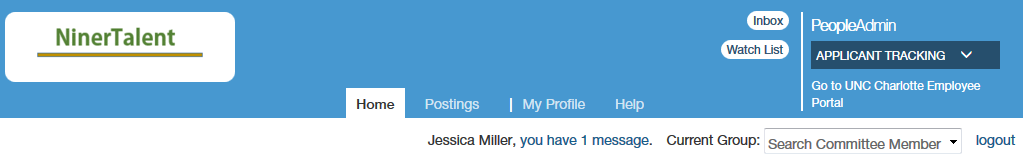 Viewing a PostingHover over “Postings” and select the appropriate employee group from the drop down menu (for this example, “Faculty” will be used).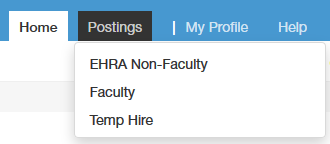 The search results at the bottom of the screen will indicate the number of items found, which represent the number of postings for which you are a member of the search committee. 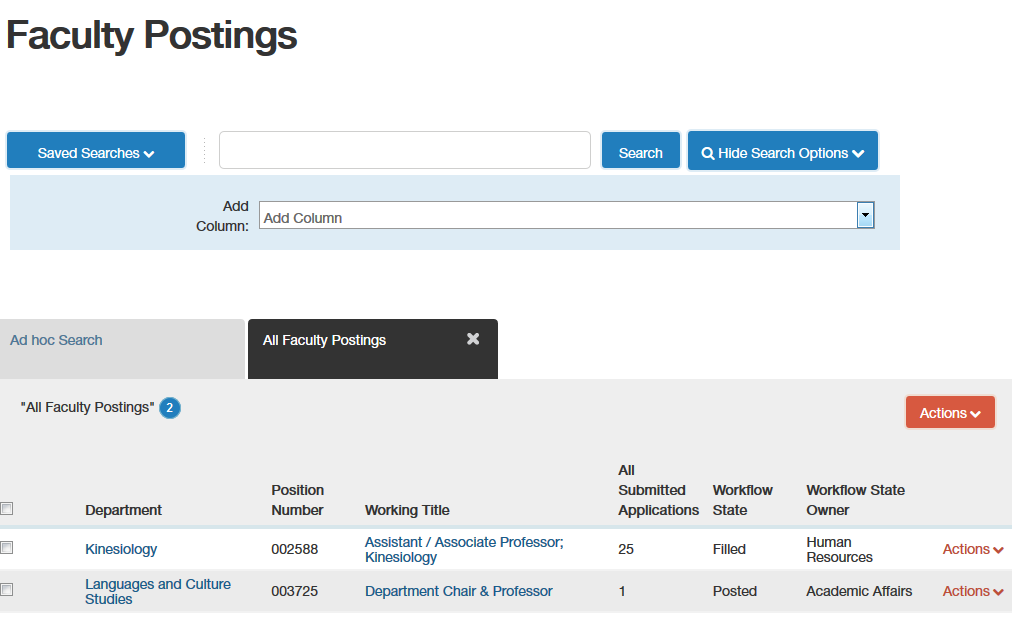 This screen may look relatively blank. However, you may add search criteria (column headings) by clicking on “More search options,” 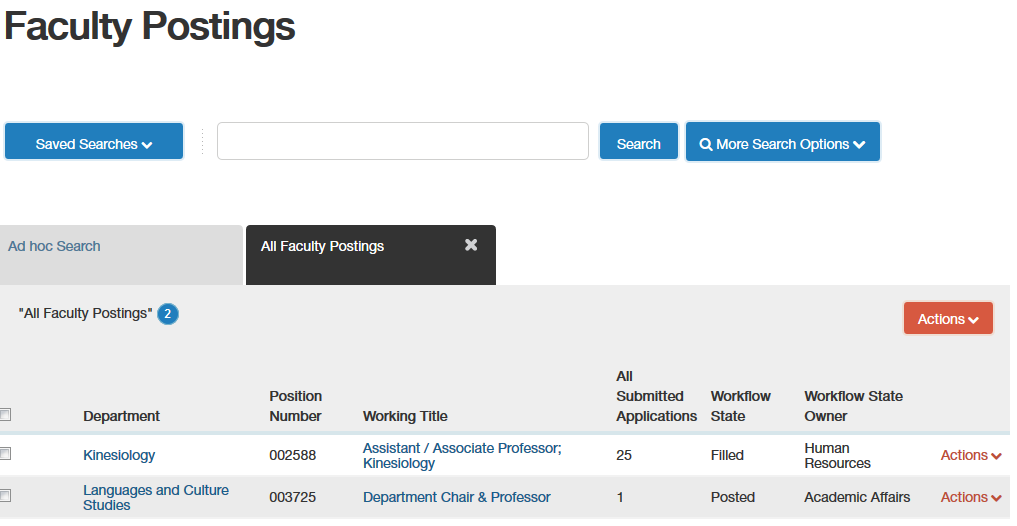 Select the column heading(s) you desire, and click “Search”.  If you are on more than one search committee, you will want to add “Working Title” or “Position Number” to assist you in determining which posting you need to view.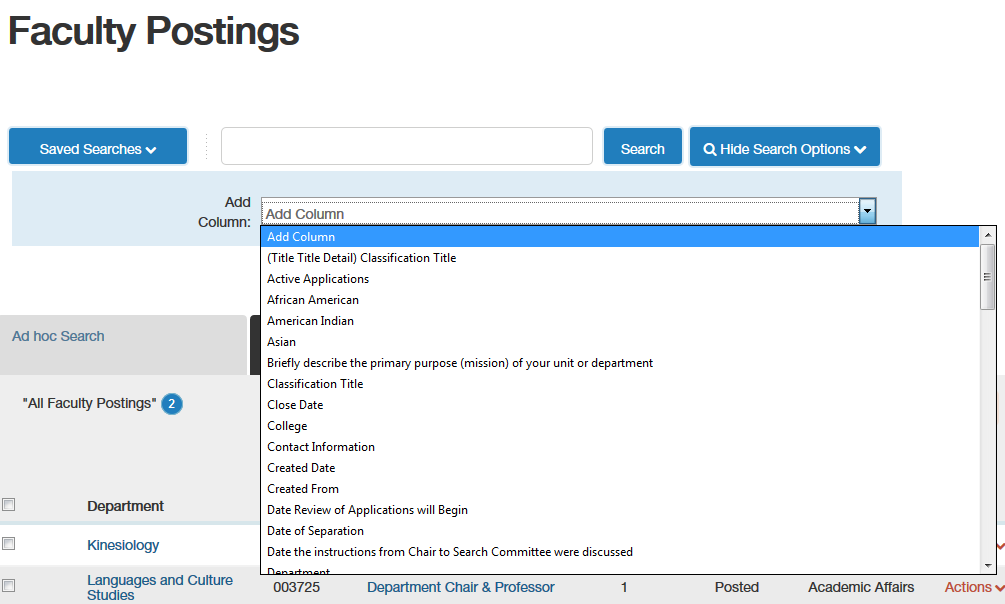 Click Actions  View Posting to view the posting for which you would like to review the Posting.  Click Actions  View Applicants to see the applicants for that posting.  You may also share the posting on Facebook, Twitter and LinkedIn by selecting the icon. 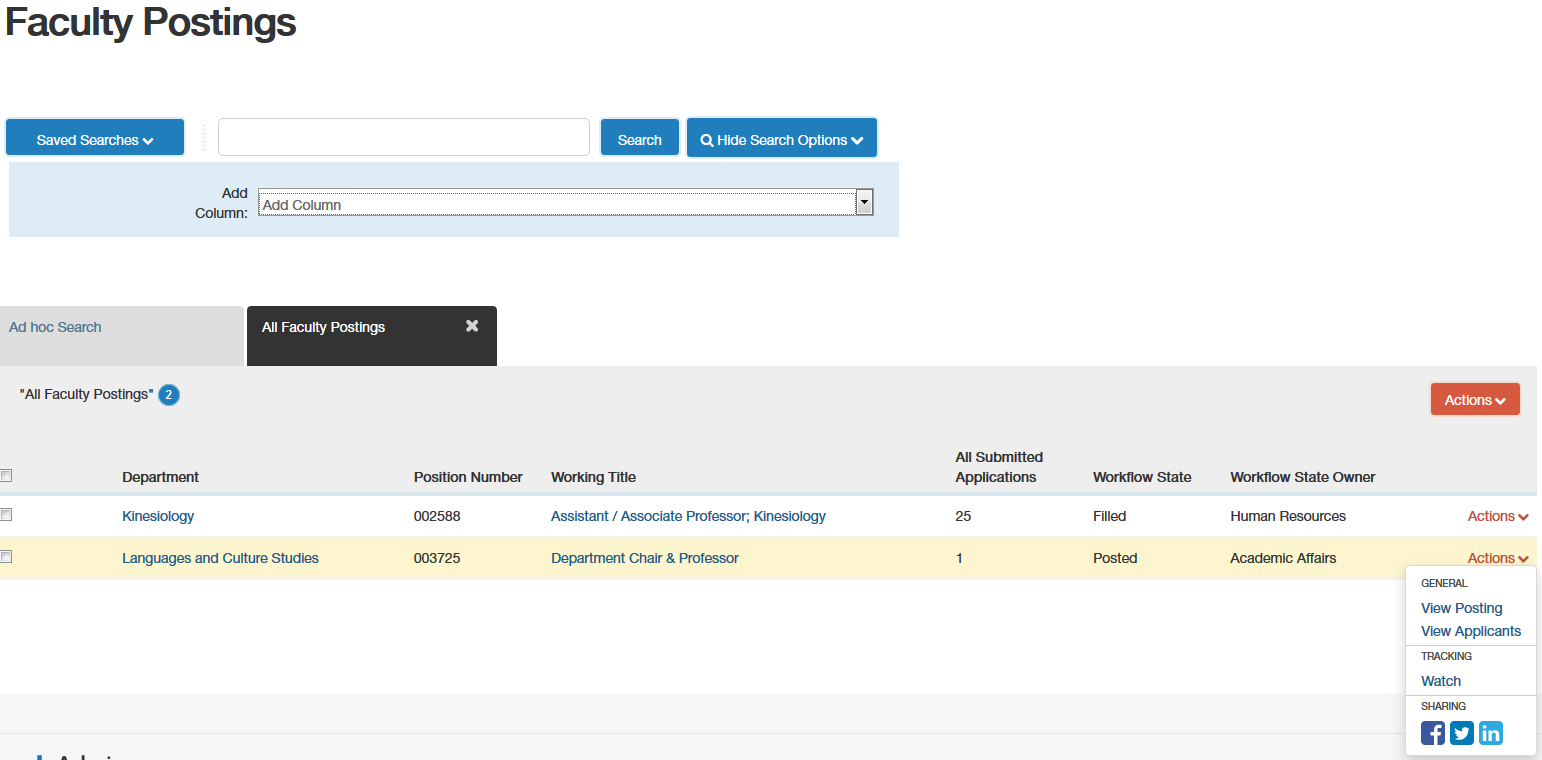 Viewing ApplicantsFrom the posting “Summary,” click on the “Applicants” tab.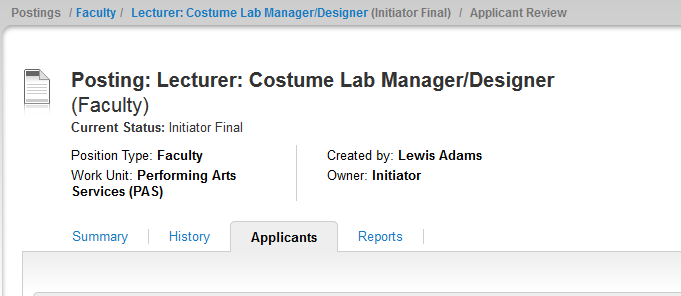 From this screen, you can perform a variety of activities. If you hover over the “Actions” link at the end of the row of an applicant and click on “View Application,” you can review all submitted application materials for that individual.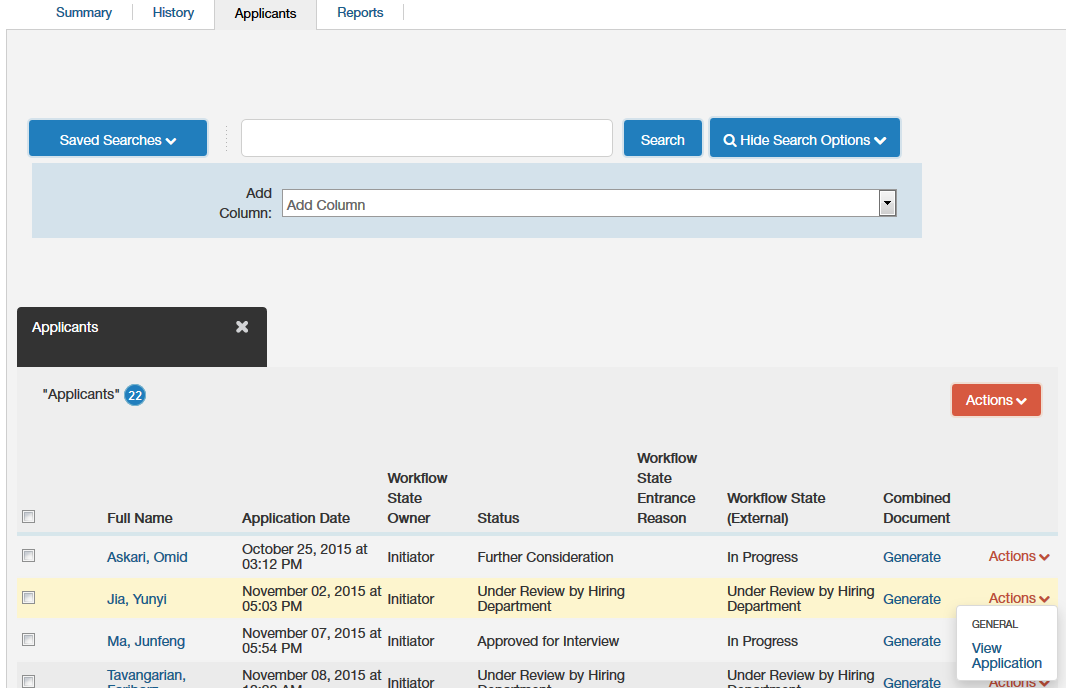 You may also view, export, or download application materials for more than one or all applicants.  Check the box next to “Full Name” for all applicants, or check the box next to selected individuals to review only those applicant materials. Hover over the inclusive “Actions” link (at the top of the last column) and select the action you would like to take.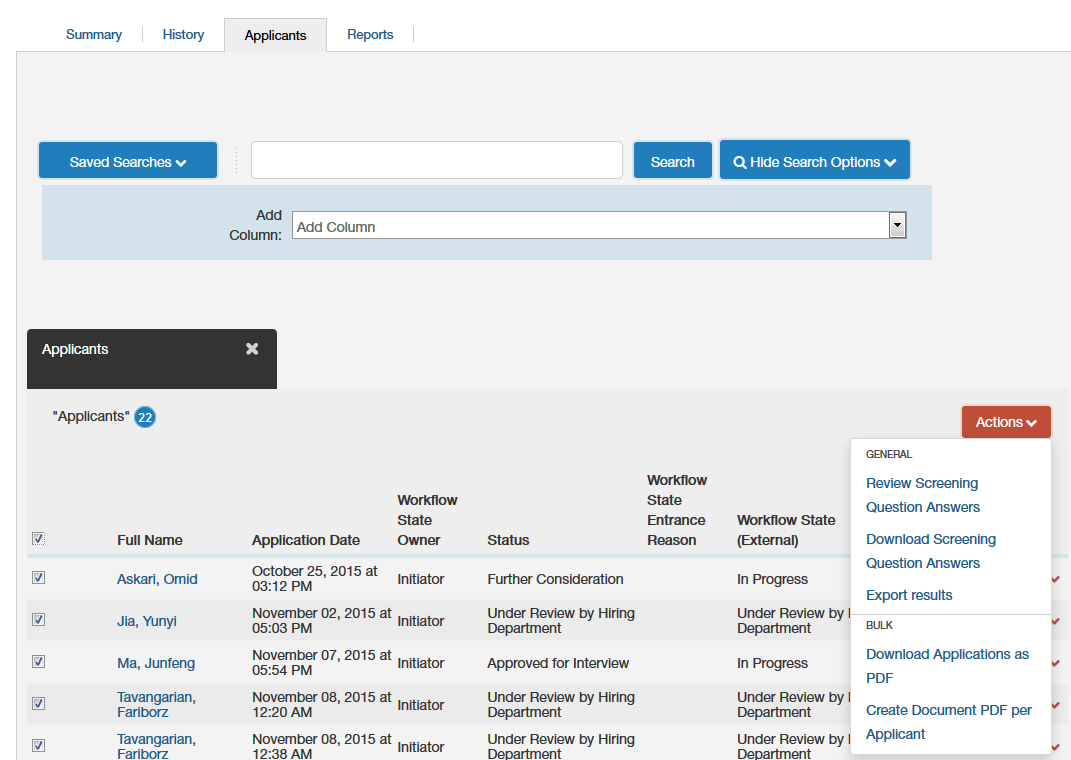 How to Print Application MaterialsCheck the box next to “Full Name” for all applicants, or check the box next to selected individuals to review only those applicant materials. 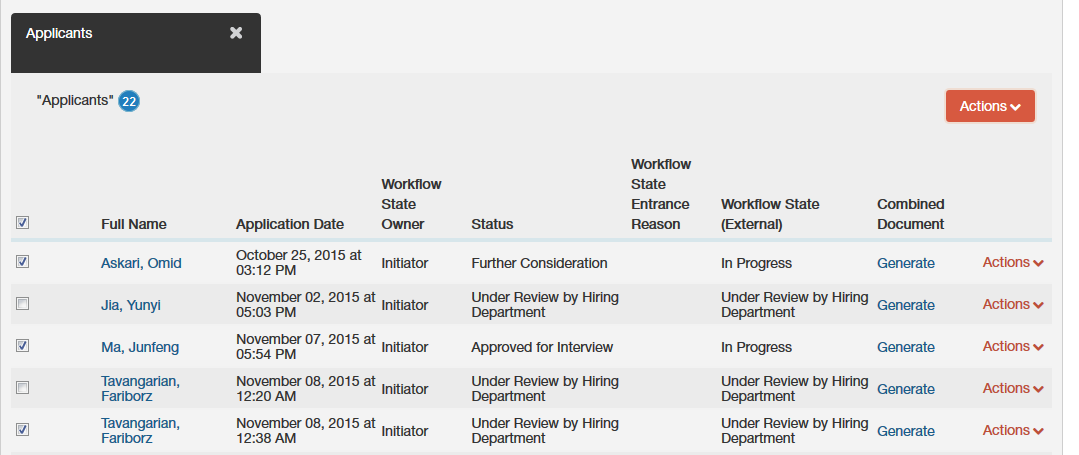 Hover over the “Actions” button (top of the last column) and select the action you would like to take.Use your browser tools to print as needed.Faculty Applicant StatusesAllowable Status ChangesUser Group who can use this statusWhen is the status used?Reason Requird?Status the Applicant SeesApproved for InterviewApproverThe Dean approves the candidates the Department recommends for interviewNoIn ProgressDeclined InterviewInitiatorAn applicant who was approved for interview but declined once contacted by the Department.Yes, drop down boxDeclined InterviewFurther ConsiderationInitiatorShort list of candidates who are qualified and may be recommended for interview and interviewedNoIn ProgressInterviewed, Not SelectedInitiatorCandidates who are interviewed but not hiredYes, text boxIn ProgressNot Best Qualified (Emails Applicant Now)InitiatorApplicants who don't make the "Further Consideration". Don't meet minimum qualifications stated in the ad.Yes, drop down boxNo longer being consideredOffer DeclinedInitiatorCandidates who are interviewed and offered the position but declinesYes, drop down boxOffer DeclinedQualified, Not SelectedInitiatorCandidates who make it "Further Consideration" but did not get interviewed.Yes, drop down boxNo longer being consideredRecommend for HireInitiatorChosen CandidateYes, text boxIn ProgressRecommend for InterviewInitiatorCandidates who the Department would like to interview. Candidates are moved to this status for review and approval by the Dean.Yes, text boxIn ProgressUnder Review by Hiring DepartmentInitiatorStatus all candidates have once they apply to the postingNoUnder Review by Hiring Department